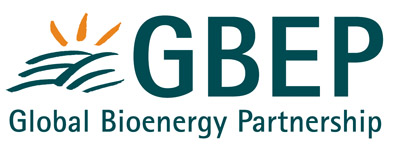 NOTE CONCEPTUELLE & PROGRAMMEAtelier de la CEDEAO sur la gestion durable de l’énergie du bois(Groupe d’Activité N°4 du GBEP)Cotonou, Bénin, du 9 au 11 Mai 2016Cet atelier initié dans le cadre des actions de la CEDEAO dans le REDD+ pour la biomasse-énergie contribuera aux programmes bioénergétique de la CEDEAO et la mise en œuvre du Plan d’action régional de l’Alliance de Cuisson Propre de l’Afrique de l’Ouest (WACCA)Supporté par: 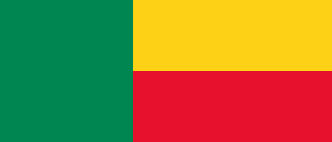 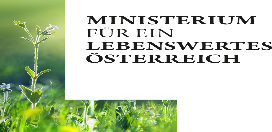 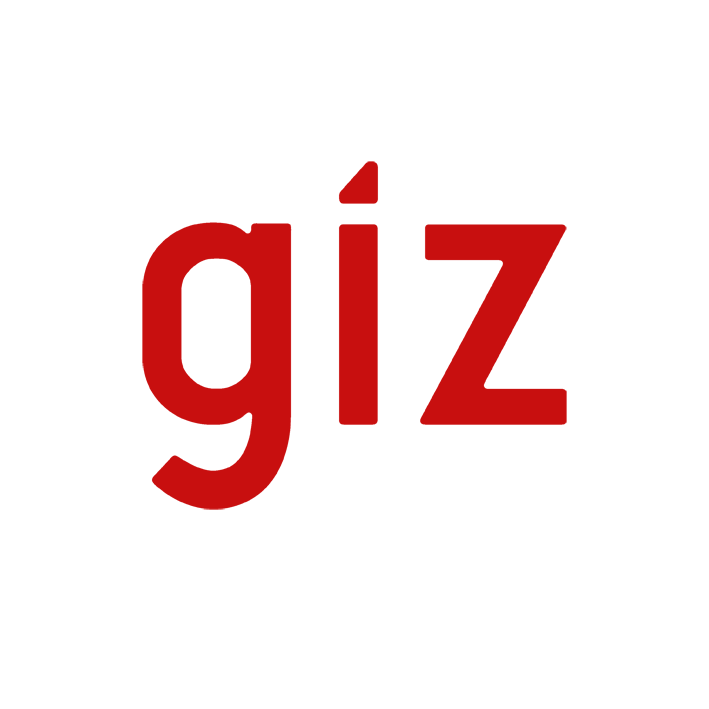 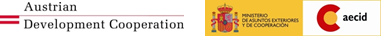 Cet événement sera organisé dans le cadre de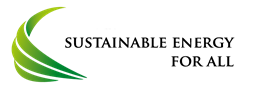 1. GénéralitésECREEE, avec le soutien du Ministère autrichien des forêts, de l'environnement et de la gestion de l'eau (BMLFUW), ADA et AECID et le Gouvernement du Niger a organisé l’atelier de renforcement des capacités de la CEDEAO sur la gestion durable des forêts (SMF) avec un accent sur la REDD+ du 27 au 29 Avril 2015 à Niamey, Niger. L'atelier a fourni des informations, renforcer les capacités des acteurs concernés au sein de la chaîne de valeur des forêts et de l’énergie du bois et est sorti avec des conclusions et des recommandations convenues par les participants.Dans le cadre de la mise en œuvre des recommandations et conclusions de l’atelier, l’ECREEE et GBEP ont convenu de travailler en partenariat pour faire avancer la cause de la promotion de la gestion durable de l'énergie du bois, au sein d'une collaboration logique, étant donné que GBEP a déjà un groupe d'activité (groupe d’activité 4 ou AG4) dans le cadre du Groupe de travail sur le renforcement des capacités (WGCB) pour la bioénergie durable, consacrée à ce sujet. Le but de l'atelier est de créer des synergies, partager des expériences entre les groupes d'experts des deux institutions et de promouvoir une gestion moderne et durable de l’énergie du bois en faisant ressortir les réussites dans diverses parties du monde. En Décembre 2013, GBP a établi, dans le cadre du Groupe de travail sur le renforcement des capacités (WGCB) pour la bioénergie durable, le Groupe d’Activité 4 "Vers un développement moderne et durable de l’énergie du bois", sous la direction de la FAO, le PNUE et UNF/GACC. Il a été convenu d'adopter une approche progressive, avec les activités initiales suivantes: Faire des inventaires en ce qui concerne les initiatives réussies sur le développement de la biomasse dans les pays en développement.Réaliser des séminaires en ligne (webinaires) pour présenter les inventaires et échanger les leçons apprises.Réaliser des ateliers de renforcement des capacités sur les enseignements tirés sur le développement de l'énergie du bois.Au cours de la réunion du GBEP-WGCB de Novembre 2014, la session consacrée à l'activité du groupe 4 a été ouverte par une présentation du document d'inventaire "Vers le développement moderne et durable de l'énergie du bois" par ECO Consult, qui a mené l'étude avec le généreux financement de la GIZ (Agence Allemande pour la Coopération Internationale). Le document a été bien accueilli par les participants et il a été jugé nécessaire d'entreprendre de nouvelles discussions sur les recommandations et les prochaines étapes, y compris un webinaire. Une des recommandations adoptées au cours du webinaire, tenue le Juin 2015, a été de se concentrer sur les efforts pour augmenter la formalisation du secteur de l'énergie du bois dans les pays en développement et sur les moyens de contribuer à la construction d'une image positive de l'énergie du bois à petite échelle, ce qui est fondamentale pour créer un environnement favorable dans ce secteur. Afin de discuter en détail les recommandations ci-dessus, il a été proposé d'organiser un atelier où seraient échangés réussites entre les pays et/ou les pays ayant des contextes similaires voisins en vue de faciliter le transfert de ces expériences et la réplication des meilleures pratiques. 2. Justification de l'atelier proposéCet événement rassemble des experts sur l'énergie du bois du gouvernement, de l'environnement et de la foresterie, des décideurs politiques et des représentants des institutions financières, publiques et privées, et des organisations de la société civile qui travaillent à la réplication des stratégies et des procédures qui se sont avérées efficaces dans le développement des contextes nationaux et similaires à ceux rapportés dans le rapport synthèse du GBEP.Des succès historiques supplémentaires sur la gestion de l'énergie du bois au sein de la CEDEAO et d'autres régions, ainsi que celles compilées par le Secrétariat du GBEP à travers un modèle distribué parmi les membres de l’AG4 et les participants au webinaire seront présentés et discutés lors de la réunion.Cet événement abordera les principaux aspects qui ont été choisis comme clés pour le développement durable du secteur de l’énergie en Afrique et ailleurs :Cadre institutionnel, juridique et réglementaire : mise en place d'un mécanisme juridique et réglementaire pour assurer une production durable, la transformation et l'utilisation de l'énergie du bois;Changement d'image : renverser l'image négative du secteur de l'énergie du bois (en particulier à petite échelle) est une condition préalable à la participation des parties prenantes dans le processus de changement structurel et la réforme de la politique;La formalisation du secteur: sous de multiples aspects, la formalisation du secteur de l'énergie du bois est fondamentale pour comprendre l'étendue et l'ampleur de sa dynamique;Le succès des mécanismes financiers et des plans d'affaires pour les chaînes de valeur durable de l'énergie du bois : en plus des mécanismes de financement nationaux et internationaux pour soutenir les projets liés aux combustibles de bois, cet atelier discutera des plateformes financières (publiques, privées, et/ou Partenariat Public Privé) et connecter les acteurs locaux et personnes ressources dans les différents mécanismes de financement;Promotion d’une approche de chaîne de valeur dans le secteur de l'énergie du bois existant, la gestion durable des terres et des projets forestiers.3. Objectifs de l’atelierL'objectif global de l'atelier est de fournir des informations et de renforcer les capacités globales des acteurs concernés au sein de la chaîne de valeur de l'énergie du bois. Les objectifs spécifiques de l’	atelier sont les suivants :discuter de l'état actuel de l'art à l'égard de l'utilisation non durable des combustibles ligneux et la manière d'introduire la durabilité dans sa chaîne de valeur;sensibiliser et renforcer les capacités sur le passage à l'expansion et l'utilisation durable des combustibles ligneux en incorporant des approches efficaces et modernes dans toute la chaîne de valeur pour les autres secteurs productifs de l'économie;apprentissage égal à égal et partage d'expériences positives et de succès sur les projets énergétiques du bois, y compris la modernisation et de production durables, la transformation et l'utilisation pour la réplication; etinformer et discuter de l'intégration des combustibles alternatifs de cuisson dans les politiques et stratégies énergétiques nationales, étant donné que les liens entre la cuisson propre et l'approvisionnement durable de la biomasse ligneuse sont indéniables.Résultats attendusLes résultats attendus de cet atelier régional sont les suivants :Les participants sont sensibilisés sur l'état actuel de l'art à l'égard de l'utilisation non durable des combustibles ligneux;Les capacités des participants sont renforcées sur la façon d'introduire la durabilité dans la chaîne de valeur du secteur;Les informations sur les expériences positives et succès sur les projets énergétiques du bois sont partagés avec les participants;Informer et discuter de l’intégration des combustibles alternatifs de cuisson dans les politiques énergétiques nationales et des stratégies mettant l'accent sur les liens entre la cuisson propre et l'approvisionnement durable de la biomasse ligneuse sont discutées.5. Participants / Groupe cibleLes groupes cibles de l'atelier de renforcement des capacités sont les suivants :Les parties prenantes des Ministères de la foresterie, de l'agriculture et de l'énergie des 15 Etats membres de la CEDEAO;Les organisations de la société civile, les ONG, les institutions de recherche actives dans la gestion durable des forêts, les agences de protection de l'environnement, l'agriculture et l'énergie. Plus précisément, plusieurs participants seront choisis parmi les communautés locales du pays hôte où le traitement de la production de bois et la transformation est un moyen de subsistance prédominant; etLes partenaires techniques et financiers, qui ont ou sont susceptibles de soutenir les initiatives en matière de gestion durable du bois énergie.Ordre du jour provisoireJour 1Jour 28.30 – 9.00 30 min.    Inscription des participants9.00 – 10.001 hSession d’ouverture / Mot de bienvenueIntervention - Mahama Kappiah, Directeur Exécutif de ECREEE (15 min.)Intervention – Maria Michela Morese, Secrétaire Exécutive de Global Bioenergy Partnership(15 min.)Intervention – Représentant du Ministère autrichien de l'Environnement (15 min)Discours -  Représentant du Ministère de l’Environnement et de la Protection de la Nature, Bénin(15 min.)Discours d’ouverture – Ministre de l’Energie, BéninVidéo sur gestion durable des forêts (10 mins)Photo de groupe10.00- 10.3030 min.Historique des activités du groupe 4 et de l'atelier proposé (raisons, buts et objectifs) proposé, Olivier Dubois, Organisation des Nations Unies pour l'Alimentation et l'Agriculture, Leader des activité du groupe 4 et Marco Colangeli, Conseiller de programme, GBEP
(15 min.)Programme bioénergétique et évolution des activités de gestion durable de la biomasse de la CEDEAO, ECREEE
(15 min.)10.30 – 11.00.Pause café/thé/CacaoSession 1: Cadre institutionnel pour les cas de gestion durable du Bois                  Modérateur: Directeur Général de l’Energie, Benin11.00 – 13.002 h.Aperçu régional de l'état de la forêt dans la région de la CEDEAO– Alassane NGOM, PREGEDE, Sénégal(15 min.)Les expériences des pays avec des cadres institutionnels efficaces qui ont abouti à des effets positifs sur la gestion de l'énergie du boisPays A) (10 min. TBC – Cote d’Ivoire Ecosur Afrique)Pays B) (10 min. TBC – Cuba - Suani Coelho)Pays C) (10 min. TBC – Sri Lanka - ICRAF)Pays D) (10 min. TBD – Probablement Madagascar) Pays E) (10 min. TBD – Autre  Togo/Senegal) Pays F) (10 min. TBD – Autre  Le Gambia/Ghana)Pays G) (10 min. TBC – Kenya – Cookswell, Teddy Kinyanjui) Discussion et Suggestions(20 min)13.00 – 14.301 h 30 min.Pause déjeunerSession 2: Changement d’imageModérateur: TBD14.30 – 16.001 h 30 minOptions pour un changement d'image : comment le profiler l'énergie du bois en tant que source d'énergie renouvelable, moderne et rentable? Quel est le rôle de la société civile? – TBAExpérience juridique et réglementaire sur l'exportation de produits de bois, Otu Danquah, Ghana (20 min) Les incitations fiscales : le commerce dans la chaîne de valeur de l'énergie du bois, Représentant du Niger-TBD (20 min)Technologies pour l'utilisation durable des options énergétiques du bois: pyrolyse ou gazéification, réchauds modernes et efficaces, University de Udine, Italie et autres représentants TBD (45 min – 3 x 15)16.00 – 16.3015 min.Pause café/thé/Cacao16.30 – 17.301 hDiscussion et Suggestions 17.15 – 17.3015 min9.00 – 9.1515 min.Récapitulatif du jour 1 par Oliver Dubois, Organisation des Nations Unies pour l'Alimentation et l'Agriculture, Leader du groupe d’activité 4 Session 3: Formalisation du secteur de l’énergie du boisModérateur: TBD9.15 – 10.301 h 15 minVue d'ensemble des systèmes efficaces pour la formalisation du secteur de l'énergie du bois; (30 min.) Discussion et Suggestions (45 min.)10.30 – 11.0015 min.Pause café/thé/CacaoSession 4: Le succès des mécanismes financiers et plans d'affaires pour le développement durable des chaînes de valeur dans l’énergie du bois Modérateur: TBD11.00 – 13.002 h.Introduction à la session – TBA (10 min.)Présentation des mécanismes et des possibilités financières existantes – TBAQuestions d'orientation:
(1) Comment raccourcir les délais d'application à un financement?
(2) Comment trouver des alternatives de coûts de transaction bas pour les petits et projets locaux à exécuter?
(3) Y a-t-il des mécanismes pour atténuer le manque d'une approche à l'échelle régionale harmonisée pour financer de grands programmes à moyen terme pour la gestion durable de l'énergie du bois?Représentant de la BAD (20 min.)Représentant de la Banque Mondiale (20 min.)Représentant de la Commission Eeuropéenne (20 min.)Représentant de Fonds vert pour le climat (20 min.)Représentant de PlanVivo (TBC) (20 min.)Table ronde sur les opportunités de financement – Modérateur (TBA) (45 min. TBA)13.00 – 14.301 h 30 min.Pause déjeunerSession 5: Promotion de l’approche chaîne de valeur dans l’énergie du boisModérateur: TBD14.30 – 16.001 h 30 minJustification de la promotion d'une approche globale de la réglementation et la gestion des chaînes de valeur de l'énergie du bois – TBA(45 min.)Discussion et Suggestions(45 min.)16.00 – 16.30Pause café/thé/CacaoSynthèse de l'atelier et séance de clôturePrésident: Représentant du Ministère de l’Environnement et de la Protection de la Nature, Benin  16.30 – 17.0045 min.Conclusions de l'atelier et le suivi des actionsBah Saho - ECREEE et Olivier Dubois, Organisation des Nations Unies pour l'Alimentation et l'Agriculture, Leader du groupe d’activité 4 (20 min.)Allocution de clôtureMaria Michela Morese, Secrétaire Exécutive de Global Bioenergy Partnership(10 min.)Atelier de clôtureReprésentant du Ministère de l’Environnement et de la Protection de la Nature, Bénin(15 min.)